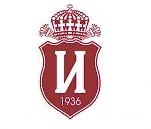 УНИВЕРСИТЕТСКА МНОГОПРОФИЛНА БОЛНИЦА ЗА АКТИВНО ЛЕЧЕНИЕ·ЦАРИЦА ЙОАННА-ИСУЛ· ЕАД	Булстат: 831605806 гр. София 1527, ул. “Бяло море” № 8; тел: (+359 2) 9432 170, факс: (+359 2) 9432 144, 9432 180http://www.isul.eu/·ЦАРИЦА ЙОАННА· 					 	      ИСУЛ                                                                                                                       ОДОБРЯВАМ,                                                                         ИЗПЪЛНИТЕЛЕН ДИРЕКТОР:                                                                                            /ДОЦ. Д-Р ГРИГОРИЙ НЕДЕЛКОВ, ДМ/ДОКУМЕНТАЦИЯЗА УЧАСТИЕ В ОТКРИТА ПРОЦЕДУРА ЗАОБЩЕСТВЕНА ПОРЪЧКА С ПРЕДМЕТ„Доставка на лекарствени  продукти за общоболнично приложение за УМБАЛ "Царица Йоанна-ИСУЛ" ЕАД”ГР. СОФИЯ2016 Г.                                                С Ъ Д Ъ Р Ж А Н И Ена документацията за участие в открита  процедура  за възлагане на обществена поръчкас предмет: „Доставка на лекарствени  продукти за общоболнично приложение за УМБАЛ "Царица Йоанна-ИСУЛ" ЕАД”           І.     Решение за откриване на процедурата - № РД-03 –11/11.02.2016 г.           ІІ.    Обявление за обществената поръчка            ІІІ.  Оферта. Указание за подготовката й           ІV.  Проект на договор           V.   Техническа спецификация           VІ.   Приложения:                 1. Приложениe № 1- Представяне на участника                 2. Приложениe № 2 - Декларация по чл. 47, ал. 9 от ЗОП                 3. Приложение № 3 - Декларация за използване/неизползване на подизпълнител                                           4. Приложение № 4 – Декларация по чл. 55, ал.7 от ЗОП както и за липса на                      обстоятелството по чл. 8, ал.8, т.2 от ЗОП                 5. Приложение № 5 - Декларация  по чл.56, ал. 1, т.12 от ЗОП и валидност на                      офертата                                     6. Приложение № 6 - Техническо предложение                   7. Приложение № 7 –  Ценово предложение                   8. Приложение № 8 –  Прогнозни стойности и гаранции за участие                                  ОФЕРТА. УКАЗАНИЕ ЗА ПОДГОТОВКАТА Й1. Общи условия            За участие в откритата процедура с предмет  „Доставка на лекарствени  продукти за общоболнично приложение за УМБАЛ "Царица Йоанна-ИСУЛ" ЕАД” се представя оферта от участника или от изрично упълномощен от него представител в сектор “ДДП” всеки работен ден от 10:00 ч. до 12:00 ч. до крайния срок за подаване на офертите. Всеки участник има право да представи само една оферта, като не се приемат варианти.Лице, което участва в обединение или е дало съгласие и фигурира като подизпълнител в офертата на друг участник, не може да представя самостоятелна оферта ( чл.55, ал.5 от ЗОП).До изтичането на срока за подаване на офертите всеки участник в процедурата може да промени, допълни или да оттегли офертата си. Срокът на валидност на офертите е 150 календарни дни, считано от крайния срок за подаване на офертите. През този срок всеки участник е обвързан с условията на представената от него оферта.   Офертата се представя в запечатан непрозрачен плик. Върху плика участникът посочва адрес за кореспонденция, телефон, факс и електронен адрес, и номерата на oбособените позиции и номенклатурни единици, за които участва.            Техническата спецификация съдържа четири oбособени позиции, всяка от които съдържа различен брой номенклатурни единици. Може да се участва за една или повече номенклатурни единици и oбособени позиции.	При приемане на офертата върху плика се отбелязват поредният номер, датата и часът на получаването и посочените данни се записват във входящ регистър, за което на приносителя се издава документ.Не се приема и се връща незабавно на участника оферта, която е представена след изтичане на крайния срок или в не запечатан, или скъсан плик. Тези обстоятелства се отбелязват във входящия регистър.Всички документи за участие в процедурата се представят на български език. Когато документът е съставен на чужд език, се представя и в превод, извършен от заклет преводач, а документът за регистрация на участника – в оригинал с официален  превод. 2. Съдържание на офертатаВсяка офертата се представя в запечатан общ непрозрачен плик, който трябва да съдържа отделни самостоятелно запечатани непрозрачни и надписани плика (Плик „№1", Плик „№2" и Плик „№3"), както следва:Плик  №1 с надпис “Документи за подбор”, в който се поставят документите и информацията по чл. 56, ал. 1, т. 1 - 5, 8, 11 - 14 от ЗОП,  изисквани от Възложителя, отнасящи се до критериите за подбор на участниците, а именно:1. Списък на документите и информацията, съдържащи се в офертата, подписан от участника;2. Представяне на участника - /Приложение № 1/;3. Декларация по чл. 47, ал. 9 от ЗОП /Приложение № 2/ - Декларациите по чл. 47, ал. 9 от ЗОП се представят от участника лично от всяко от лицата, съгласно чл. 47, ал. 4 от ЗОП 4. Декларация за използване/неизползване на подизпълнители /Приложение № 3/;                         5. Декларация по чл. 55, ал.7 от ЗОП както и за липса на обстоятелството по чл. 8, ал.8, т.2  от ЗОП /Приложение № 4/;6. Декларация  по чл.56, ал. 1, т.12 от ЗОП и валидност на офертата - /Приложение № 5/;7. Декларация, че единичната цена за опаковка с ДДС не превишава утвърдената референтна стойност в колона  М  на Позитивния лекарствен списък, актуален към срока за получаване   на офертите, посочен в Раздел  IV.3.4 от Обявлението - свободен текст.8. Декларирация, че количествата на оферирания лекарствен продукт са налични - в случаите по чл. 55, ал. 6 от ЗЛПХМ - свободен текст. 9. Доказателства за технически възможности:9.1. Заверено от участника копие на разрешение за търговия на едро или разрешение за производство, издадено по реда на ЗЛПХМ (в случаите по чл. 196, ал. 1 от ЗЛПХМ), или разрешение за внос - в случаите по чл. 196, ал. 2 от ЗЛПХМ;9.2. Заверено от участника копие на сертификат  ISO 9001:2008 (или еквивалент) на участника; 9.3. Заверено от участника копие на лиценз за търговия с наркотични вещества и прекурсори /където е приложимо/.9.4.Заверени от участника копия на Разрешение за употребa и Кратка характеристика на продукта за обособена позиция № 1 номенклатурни единици 96 ÷ 101.10. Декларация за съгласие, че обменът на информация ще се извършва както по пощата, така и по факс и по електронен път на посочен от участника  e-mail адрес - свободен текст;11. Гаранция за участие в процедурата – 0,5 %  от прогнозната стойност на всяка номенклатурна единица от обособена позиция, посочени в колона № 8 на „Прогнозни ст-ти и гаранции за участие” /Приложение № 8/, със срок на валидност 180 дни от крайния срок за подаване на офертите, представена в една от следните форми: Банкова гаранция или парична сума, платима в касата или по банковата сметка на Възложителя - IBAN BG15  BUIB 9888 1012 7409 00, BIG код BUIB BGSF в Стопанска и инвестиционна банка. В банковата гаранция изрично се записват основанията за нейното задържане и усвояване от Възложителя при условията на чл. 61, ал.1 и ал. 2 от ЗОП. * Подават се толкова плика №№ 1, по колкото обособени позиции за участва. Съгласно чл. 57, ал. 3 от ЗОП, когато документи и информация, съдържащи се в плик № 1, са еднакви за две или повече обособени позиции, по които участникът оферира, същите се поставят само в плика по позицията с най-малък номер. Това обстоятелство се отбелязва в списъка на документите, съдържащ се в пликовете на останалите позиции, в които се поставят специфичните за тях документи. Плик  № 2 с надпис “Предложение за изпълнение на поръчката”,  в който се поставя Техническото предложение, изготвено по Приложение № 6, включващо и срок за изпълнение - срок за доставка и срок за доставка при спешни случаи.  *Оферти със срок за доставка над 12  часа се отстраняват!!!*Оферти със срок за доставка при заявки при спешни случаи над 2 часа се отстраняват!!!*Срокът за доставка на лекарствените продукти трябва да бъде посочен в часове, с число!!! *Подават се толкова плика № 2, по колкото обособени позиции от спецификацията се участва. Плик № 3 с надпис “Предлагана цена”, който съдържа ценовото предложение на участника - /Приложение № 7/. *Подават се толкова плика № 3, по колкото обособени позиции от спецификацията се участва. Изискванията към  ценовото предложение на участника са както следва:Важно!!! Финансовото  предложение на участника за лекарствени продукти, включени в Позитивен лекарствен списък – обособени позиции №№ 1 и 2 трябва да съдържа:◊ Цената за DDD с ДДС на предлагания продукт по международнo непатентно наименование /ІNN/ от съответната номенклатурна единица, изчислена въз основа на предложената цена за лекарствен продукт по търговско наименование и с включени надценки за търговец на едро в съответствие с изискванията на Наредбата за условията, правилата и реда за регулиране и регистриране на цените на лекарствените продукти от 30.04.2013г. /посочена в колона 6 на ценовото предложение/.!!! Цената с ДДС не трябва да превишава максималната стойност посочена в колона “L”  на Позитивния списък, актуален към момента на подаване на офертите! Тя трябва да бъде записана с брой знаци след десетичната запетая съответстващ на броя на знаците в максималната стойност.                                                                                                                                                                                                                                                                                                                                                                                                                                                                                                                                                                                                                                                                                                                                                                                                                                                                                                                                         ◊ Единична цена за опаковка от предлагания лекарствен продукт по търговсконаименование в лева, до втория знак след десетичната запетая, с ДДС.!!! Посочената цена за опаковка на лекарствения продукт не трябва да превишава утвърдената цена посочена в колона “M” на Позитивния списък, с включени надценки за търговец на едро в съответствие с изискванията на цитираната по-горе наредба.Финансовото  предложение на участника за лекарствени продукти извън Позитивен лекарствен списък  – обособени позиции № 3 и № 4 трябва да съдържа:◊ Оферирана цена за единица мярка /флакон, ампула, таблетка, и пр./, посочени в колона 4 на ценовото предложение на участника - /Приложение № 7/ за предлагания лекарствен продукт по търговско наименование в лева, до втория знак след десетичната запетая, с ДДС.◊ Единична цена за опаковка от предлагания лекарствен продукт по търговсконаименование в лева, до втория знак след десетичната запетая, с ДДС.!!! Предложената цена на лекарствения продукт по търговско наименование следва да включва стойността на стоката, опаковка, застраховка и транспорт до краен получател при срок на годност не по-малък от 60% от обявения от производителя към датата на доставка.     Всички пликове се запечатват в един общ непрозрачен плик.Изисквания към лекарствените продукти:     1.   Всички лекарствените продукти  трябва да отговарят на изискванията на ЗЛПХМ.     2.   Лекарствените продукти следва да бъдат включени в Позитивния списък, актуален към крайния срок за подаване на офертите - приложимо за обособени позиции № № 1 и 2.     3.  За предлаганите лекарствените продукти  от всички обособени позиции срокът на годност следва да бъде не по-малък от  60%  от обявения от производителя към датата на доставка. В случай на доставка на лекарствени продукти с по-кратък срок на годност, ИЗПЪЛНИТЕЛЯТ заплаща неустойка. Размерът на неустойката е в зависимост от отклонението от договорения срок на годност, и е както следва:- от 59,99 % до 50 % - 5 % върху стойността на доставката;- от 49,99 % до 40 % - 10 % върху стойността на доставката;- от 39,99 % до 30 % - 30 % върху стойността на доставката;- от 29,99 % до 20 % - 60 % върху стойността на доставката;- под 20%  - 90 % върху стойността на доставката;     4.   Доставката на лекарствените продукти с остатъчен срок на годност по-малък от 60% от обявения от производителя към датата на доставка се извършва само с мотивирано решение на Изпълнителния директор за конкретно количество, определено от него.Участник, документите в чиято оферта не са систематизирани по указания начин се отстранява от участие в процедурата. Участникът може да включи в предложението и други документи, които счита за свързани с предмета на обществената поръчка. Документите, съдържащи се в офертата се подписват лично от участника или изрично упълномощен с нотариално заверено пълномощно, негов представител.Списъкът на документите, съдържащи се в офертата се подписва от участника и е задължителна и неразделна част от съдържанието на офертата. Приложен списък с описаните документи в офертата, който не е подписан от участника, се счита като документ, който не е приложен.Възложителят има право да задържи гаранцията за участие до решаването на спора, когато участникът обжалва решението за определяне на изпълнител.  Възложителят има право да усвои гаранцията за участие независимо от нейната форма, когато участникът:             - оттеглил офертата си след изтичане на срока за подаване на офертите;- е определен за изпълнител, но не изпълни задължението си да сключи договор.Гаранциите за участие на отстранените участници се освобождават от възложителя в срок пет работни дни след изтичането на срока за обжалване на решението на възложителя за определяне на изпълнител. Гаранциите за участие на класираните на първо и второ място  участници – след сключване на договора за обществена поръчка, а на останалите класирани участници - в срок пет работни дни след изтичането на срока за обжалване на решението на възложителя за определяне на изпълнител.При прекратяване на процедурата за възлагане на обществена поръчка, гаранциите на всички участници се освобождават в срок пет работни дни след изтичане на срока за обжалване на решението за прекратяване.Възложителят освобождава гаранциите, без да дължи лихви за периода, през който средствата законно са престояли при него. 3. Разглеждане, оценка и класиране на офертитеРазглеждане, оценка и класиране на офертите на участниците в процедурата се извършва от комисия, назначена от възложителя. Отварянето на офертите е публично и на него могат да присъстват участниците в процедурата или техни упълномощени представители, както и представители на средствата за масово осведомяване и други лица при спазване на установения режим за достъп до сградата, в която се извършва отварянето. Присъстващите представители вписват имената си и се подписват в изготвен от комисията списък, удостоверяващ тяхното присъствие.Комисията отваря офертите по реда на тяхното постъпване и проверява за наличието на три отделни запечатани плика, след което най-малко трима от нейните членове подписват плик № 3. Комисията предлага по един представител от присъстващите участници да подпише плик № 3 на останалите участници. В присъствието на лицата по ал. 3 от ЗОП комисията отваря плик № 2 и най-малко трима от членовете є подписват всички документи, съдържащи се в него. Комисията предлага по един представител от присъстващите участници да подпише документите в плик № 2 на останалите участници. Комисията след това отваря плик № 1, оповестява документите и информацията, които той съдържа, и проверява съответствието със списъка по чл. 56, ал. 1, т. 14 от ЗОП.  С това приключва приключва публичната част от заседанието на комисията.    На закрито заседание Комисията разглежда документите и информацията в плик № 1 за съответствие с критериите за подбор, поставени от възложителя, и съставя протокол. Когато установи липса на документи и/или несъответствие с критериите за подбор, и/или друга нередовност, включително фактическа грешка, комисията ги посочва в протокола по ал. 7 и изпраща протокола на всички участници в деня на публикуването му в профила на купувача.Участниците представят на комисията съответните документи в срок 5 работни дни от получаването на протокола. Когато е установена липса на документи и/или несъответствие с критериите за подбор, участникът може в съответствие с изискванията на възложителя, посочени в обявлението, да замени представени документи или да представи нови, с които смята, че ще удовлетвори поставените от възложителя критерии за подбор.     След изтичането на срока комисията пристъпва към разглеждане на допълнително представените документи относно съответствието на участниците с критериите за подбор, поставени от възложителя.       Комисията не разглежда  документите в плик № 2 на участниците, които не отговарят на изискванията за подбор.  Комисията при необходимост може по всяко време:да проверява  заявените от участниците данни,  вкл. чрез изискване на информация от други органи и лица;да изисква от участниците:разяснения за заявените от тях данни;допълнителни доказателства за данни от документите, съдържащи се в пликове № № 2 и 3, като тази възможност не може да се използва за промяна на техническото и ценовото предложение на участниците.        Комисията предлага за отстраняване от процедурата участник, който:- не е представил някой от необходимите документи или информация по чл. 56, които офертата задължително трябва да съдържа;- не може да участва в процедура за възлагане на обществена поръчка поради наличие на обстоятелствата по чл. 47 от ЗОП;- е представил оферта, която е непълна или не отговаря на предварително обявените условия на възложителя;- е представил оферта, в която предлаганата цена не е в отделен запечатан непрозрачен плик или е попълнена в образеца на договор, или се съдържа в друг документ, извън запечатания непрозрачен плик или не отговаря на изискванията на чл.57, ал. 2 от ЗОП;- е представил предложение, което е с повече от 20 на сто по-благоприятно от средната стойност на съответните предложения в останалите оферти и не представи в определения от комисията срок писмена обосновка или комисията прецени, че посочените обстоятелства не са обективни.- е представил невярна информация за доказване на съответствието му с обявените от Възложителя критерии за подбор, установено по реда на чл.68, ал. 11 от ЗОП.              - за когото по реда на чл. 68, ал. 11 от ЗОП е установено, че е представил невярна информация за доказване на съответствието му с обявените от възложителя критерии за подбор.Всеки участник е длъжен в процеса на провеждане на процедурата да уведоми възложителя за всички настъпили промени в обстоятелствата по подадените декларации в 7-дневен срок от настъпването им.         Когато офертата на участник съдържа предложение с числово изражение, което подлежи на оценяване и е с повече от 20 на сто по-благоприятно от средната стойност на предложенията на останалите участници по същия показател за оценка, комисията трябва да изиска от него подробна писмена обосновка за начина на неговото образуване. Комисията определя разумен срок за представяне на обосновката, който не може да бъде по-кратък от три работни дни от получаване на искането за това.      Не по-късно от два работни дни преди датата на отваряне на ценовите оферти комисията обявява най-малко чрез съобщение в профила на купувача датата, часа и мястото на отварянето. Отварянето на ценовите оферти се извършва публично при условията на чл. 68, ал. 3 от ЗОП.        Комисията отваря ценовите оферти на допуснатите участници в процедурата, обявява техните ценови предложения и предлага по един представител от присъстващите участници да подпише ценовите оферти.       Класирането на допуснатите участници ще се извърши съобразно избрания критерий за най-ниска цена на база оферирана цена на DDD, посочена в колона 6 на ценовото предложение на предлагания продукт от съответната номенклатурна единица на офертата.         Преди извършване на този етап на оценка, финансовите предложения се проверяват за съответствие с изискванията на документацията за участие в процедурата - съответствие на ценовата оферта с техническата спецификация от документацията, както и за аритметични грешки.        Комисията съставя протокола за разглеждането, оценяването и класирането на офертите съгласно чл. 72, ал. 1 ЗОП. Протоколът на комисията се подписва от всички членове и се предава на възложителя заедно с цялата документация. Възложителят в срок 5 работни дни, съгласно чл. 73, ал. 1 ЗОП издава мотивирано решение, с което обявява класирането на участниците и участникът, определен за изпълнител. В решението възложителят посочва и отстранените от участие в процедурата участници и оферти и мотивите за отстраняването им.       Възложителят публикува в профила на купувача решението за обявяване на класирането на офертите и за определяне на изпълнителя на обществената поръчка заедно с протокола на комисията при условията на чл. 22б, ал. 3 от ЗОП и в същия ден изпраща решението на участниците.                                                   4. Договор за обществена поръчка        Договор за обществена поръчка се сключва с участника, определен за изпълнител на поръчката в едномесечен срок след влизане в сила на  решението за определяне на изпълнител или на определението, с което е допуснато предварително изпълнение на това решение, но не преди изтичане на 14-дневен срок от уведомяването на заинтересованите участници за решението за определяне на изпълнител.         Договорът за обществена поръчка включва задължително всички предложения от офертата на участника, определен за изпълнител.        Възложителят няма право да сключи договор с избрания изпълнител преди влизането  в сила на  всички решения по процедурата.        Договорът за обществена поръчка не се сключва с участник, определен за изпълнител, който при подписване на договора:  изпълни задължението по чл. 47, ал. 10 от ЗОП; не представи определената гаранция за изпълнение на договора	Гаранцията за изпълнение на договора е в размер на 4 % от стойността на договора без ДДС. Условията и срока за задържане и освобождаването и се уреждат в договора за възлагане на обществената поръчка. Гаранцията за изпълнение се представя преди сключване на договора за обществена поръчка, като при подписване на договора участникът, определен за изпълнител,  представя доказателства за внесената гаранция - банков или изходящ от възложителя документ, удостоверяващ внасянето на гаранцията, съответно нейното депозиране в брой или оригинал на банкова гаранция.       Възложителят може с решение да определи за изпълнител и да сключи договор с втория класиран участник в случаите, когато участникът, класиран на първо място:  1. откаже да сключи договор;  2. не изпълни някое от изискванията на чл. 42, ал. 1 от ЗОП; 3. не отговаря на изискванията на чл. 47 от ЗОП.     Договорът за обществената поръчка се сключва за срок до 20.01.2017 г.                                 5. Прекратяване на процедурата	     Възложителят прекратява процедурата за възлагане на обществена поръчка с мотивирано решение, когато:- не  е подадена нито една оферта или няма участник, който отговаря на изискванията по чл. 47- 53а;- всички оферти не отговарят на предварително обявените условия от възложителя;- всички оферти, които отговарят на предварително обявените от възложителя условия, надвишават финансовия ресурс, който той може да осигури;- класираните на първо и второ място участници последователно откажат да сключат договор за обществената поръчка;- отпадне необходимостта за провеждане на процедурата в резултат на съществена промяна в обстоятелствата, включително при невъзможност да се осигури финансиране за изпълнението на поръчката по причини, които възложителят не е могъл да предвиди;- установи нарушения при откриването и провеждането й, които не могат да бъдат отстранени, без това да промени условията, при които е обявена процедурата.- поради наличие на някое от основанията по чл. 42, ал. 1 от ЗОП не се сключва договор за обществена поръчка.     Възложителят може да прекрати процедурата за възлагане на обществената поръчка с мотивирано решение, когато е подадена само една оферта или има само един участник, който отговаря на изискванията по чл. 47- 53а, или участникът, класиран на първо място:-откаже да сключи договор, или-не изпълни някое от изискванията на чл.42, ал. 1 от ЗОП, или-не отговаря на изискванията на чл. 47, ал. 1 и 5 от ЗОП, или на изискванията на чл. 47, ал. 2 от ЗОП, когато са посочени в обявлението.      В тридневен срок от решението си възложителят уведомява участниците за прекратяването на процедурата за възлагане на обществена поръчка.     За всички неуредени въпроси в това указание за подготовка на офертата се прилагат разпоредбите на  действащия Закон за обществените поръчки.                                                                                                                                            Проект!                                                                                                                                                                                                   ДОГОВОР ЗА ДОСТАВКА     Днес, ……………2016 г. в гр. София, между:УМБАЛ"Царица Йоанна-ИСУЛ"ЕАД със седалище и адрес на управление гр. София, район "Оборище", ул. "Бяло море" № 8, тел.: 02/9432215, факс 02/9432180, ЕИК 831605806, представлявано от доц. д-р Григорий Неделков, дм – изпълнителен директор, наричана за краткост по-долу "ВЪЗЛОЖИТЕЛ" от една страна, и .................................................................. със седалище и адрес на управление .................................... , ул. ”.......................................................“ № ........... ., тел: ..................................... , факс ..................................., ЕИК...................................... ,  представлявано от  .......................................................................... , наричано за краткост "ИЗПЪЛНИТЕЛ", на основание чл. 41 от Закона за обществените поръчки и Решение № РД-03-........../......................2016 г. на изпълнителния директор на УМБАЛ "Царица Йоанна-ИСУЛ" ЕАД за определяне на изпълнител в обществена поръчка, публикувана в регистъра на АОП под № 00494-2016-..…… се сключи настоящият договор за следното:I. ПРЕДМЕТ НА ДОГОВОРАЧл.1.(1) ИЗПЪЛНИТЕЛЯТ се задължава периодично да доставя на ВЪЗЛОЖИТЕЛЯ лекарствени продукти по цени и количества съгласно спецификация - Приложение № 1 към настоящия договор, по предварителна писмена заявка, заявка по факс, телефон или имейл.(2) Количествата, съгласно посоченото в предходната алинея приложение са ориентировъчни и ВЪЗЛОЖИТЕЛЯТ не се задължава да ги закупи в пълен размер. II. ЦЕНА И ОБЩА СТОЙНОСТЧл.2.(1) Общата стойност на договора е.....................лв. без ДДС или..................лв. с ДДС, съгласно Приложение № 1, неразделна част от договора.(2) Цената по ал.1 е определена при условията на доставка до краен получател.(3) Общата стойност по ал.1 е прогнозна и служи за определяне на гаранцията за изпълнение, като не ангажира ВЪЗЛОЖИТЕЛЯ с точното и спазване.III. УСЛОВИЯ И НАЧИН НА ПЛАЩАНЕЧл.3.(1) Плащането по настоящия договор се осъществява в български лева чрез банков превод от страна на ВЪЗЛОЖИТЕЛЯ по следната разплащателна банкова сметка на ИЗПЪЛНИТЕЛЯ:IBAN ..............................................., BIC код ...................,  при банка …………………………..(2) Заплащането на лекарствените продукти се извършва след представяне на доставна фактура-оригинал и сертификат за качество, отложено до 60 /шестдесет/ дни.IV. СРОК НА ДОГОВОРАЧл.4. Договорът се сключва за срок до 20.01.2017 г.V. СРОК НА ДОСТАВЯНЕЧл.5.(1) Периодичните доставки на лекарствените продукти се извършват в срок до ............часа след предварителна писмена заявка, заявка по факс, телефон или имейл. (2) В случай на необходимост от доставка на лекарствени продукти при спешни случаи, ИЗПЪЛНИТЕЛЯТ се задължава да ги достави в срок до ............ часа след получаване на заявката.VІ. МЯСТО И ДАТА НА ДОСТАВЯНЕЧл.6.(1) Мястото на доставяне на лекарствените продукти по договора е краен получател „Болнична аптека” на УМБАЛ "Царица Йоанна-ИСУЛ" ЕАД, гр. София, ул. "Бяло море" № 8.(2) Рискът от случайното погиване или повреждане на лекарствените продукти преминава върху ВЪЗЛОЖИТЕЛЯ от момента на приемането им на мястото на доставяне.(3) За дата на доставяне се счита датата, на която лекарствените продукти са пристигнали при получателя, съгласно приемо-предавателния протокол.VІІ. ЗАДЪЛЖЕНИЯ НА ИЗПЪЛНИТЕЛЯЧл.7. ИЗПЪЛНИТЕЛЯТ е длъжен:1. Да предостави гаранция за изпълнение в размер на 4 % от стойността на договора без ДДС ................../..................../ лв., която се освобождава при прекратяването му, освен в случаите, визирани в чл.12, ал.5 от настоящия договор. 2. Да достави лекарствените продукти в договорения срок и ги предаде със сертификат за качество;3. Да предаде лекарствените продукти в съответния вид, количество и качество на мястото на доставяне;4. С доставяне на лекарствените продукти да представи на ВЪЗЛОЖИТЕЛЯ доставна фактура – оригинал;5. Да замени в срок до 6 /шест/ часа лекарствените продукти, рекламирани по отношение на качеството.VІІI. ЗАДЪЛЖЕНИЯ НА ВЪЗЛОЖИТЕЛЯЧл.8. ВЪЗЛОЖИТЕЛЯТ е длъжен:1. Да заяви необходимите лекарствени продукти;2. Да приеме доставените в срок и на място лекарствени продукти, съответстващи по вид, количество и качество; 3. Да заплати доставените лекарствени продукти в срока и условията по Раздел III.IX. ПРИЕМАНЕ И ПРЕДАВАНЕ НА СТОКИТЕЧл.9. Приемането на лекарствените продукти се осъществява от упълномощен представител в болничната аптека с подписване на приемо-предавателен протокол, удостоверяващ, че лекарствените продукти са получени.X. КАЧЕСТВО, ГАРАНЦИИ И СРОК НА ГОДНОСТ	Чл.10.(1) Качеството на лекарствените продукти, предмет на настоящия договор, следва да отговаря на стандартите на производителя.	(2) Към датата на доставката, срокът на годност на лекарствените продукти, следва да бъде не по-малък от 60% от обявения от производителя.(3) Доставката на конкретно количество лекарствени продукти с остатъчен срок на годност по-малък от 60% от обявения от производителя към датата на доставка се извършва по изключение, само след решение на изпълнителния директор на лечебното заведение. XІ. ОТГОВОРНОСТ ПРИ ЗАБАВА. НЕУСТОЙКИЧл.11.(1) При забавено изпълнение на всяка една от периодичните доставки, ИЗПЪЛНИТЕЛЯТ дължи на ВЪЗЛОЖИТЕЛЯ неустойка в размер на 0.3 % от стойността на конкретната заявка за всеки час забава, която се удържа от гаранцията за добро изпълнение.(2) При неизпълнение на задълженията по чл.7, т.5 от договора, ИЗПЪЛНИТЕЛЯТ дължи на ВЪЗЛОЖИТЕЛЯ неустойка в размер на 0.3 % върху стойността на рекламираните лекарствени продукти за всеки час забава.(3) В случай на доставка на лекарствени продукти с по-кратък от договорения срок на годност, ИЗПЪЛНИТЕЛЯТ заплаща на ВЪЗЛОЖИТЕЛЯ неустойка в следните размери: - от 59,99 % до 50 % - 5 % върху стойността на доставката;- от 49,99 % до 40 % - 10 % върху стойността на доставката ;- от 39,99 % до 30 % - 30 % върху стойността на доставката;- от 29,99 % до 20 % - 60 % върху стойността на доставката;- под 20%  - 90 % върху стойността на доставката.(4) ИЗПЪЛНИТЕЛЯТ дължи на ВЪЗЛОЖИТЕЛЯ и обезщетение за претърпените действителни вреди, в случаите когато те надхвърлят договорените неустойки по този раздел.ХІІ.  ПРЕКРАТЯВАНЕ НА ДОГОВОРАЧл.12. (1) Настоящият договор се прекратява с изтичане на срока, за който е сключен. (2) При забава в доставките от страна на ИЗПЪЛНИТЕЛЯ, продължила повече от половината от уговорените в чл.5, ал.1 и 2 срокове за доставка, ВЪЗЛОЖИТЕЛЯТ има право да прекрати едностранно изцяло или частично договора, като даде на ИЗПЪЛНИТЕЛЯ подходящ срок за изпълнение с предупреждение, че след изтичането на срока ще смята договора за прекратен. (3) При забава в доставките от страна на ИЗПЪЛНИТЕЛЯ, продължила повече от половината от уговорения в чл. 7, т. 5 срок за замяна при рекламация, ВЪЗЛОЖИТЕЛЯТ има право да прекрати едностранно изцяло или частично договора, като даде на ИЗПЪЛНИТЕЛЯ подходящ срок за изпълнение с предупреждение, че след изтичането на срока ще смята договора за прекратен. (4) Договорът може да бъде прекратен от страна на ИЗПЪЛНИТЕЛЯ с 30 дневно предизвестие при невъзможност за изпълнение на договорените условия. (5) В случай, че договорът бъде прекратен на основание ал. 2, ал. 3 или ал. 4, ВЪЗЛОЖИТЕЛЯТ усвоява гаранцията за изпълнение на ИЗПЪЛНИТЕЛЯ, без да дължи неустойка и обезщетение за претърпените от ИЗПЪЛНИТЕЛЯ вреди, вследствие прекратяването на договора. ХІII. ЗАКЛЮЧИТЕЛНИ РАЗПОРЕДБИ	Чл.13. Ако някоя от клаузите по договора са недействителни, то тяхната недействителност не влече след себе си недействителност и на останалите клаузи.от договора. 	Чл.14. Настоящият договор се подчинява и тълкува в съответствие с приложимото право на Република България.	Чл.15. Всички съобщения на страните, свързани с изпълнението на този договор / с изключение на формите за заявка на лекарствените продукти/ са валидни, ако са изпратени в писмена форма, подписани от упълномощените представители на ИЗПЪЛНИТЕЛЯ или ВЪЗЛОЖИТЕЛЯ.Чл.16. На основание чл.43 ал.1 от ЗОП, изменения и допълнения в клаузите на договора не са допустими,  освен в случаите на чл.43 ал.2 от ЗОП.Настоящият договор се състави в два еднообразни екземпляра по един за всяка една от страните.ВЪЗЛОЖИТЕЛ:	            ИЗПЪЛНИТЕЛИЗП. ДИРЕКТОР  доц. д-р Григорий Неделков,дм		Приложение № 1      Дата: ..............................                                ДЕКЛАРАТОР: ……..................................                                                                                                 	  									(подпис, печат) Приложение № 2Д Е К Л А Р А Ц И Япо чл.47, ал.9 от ЗОПДолуподписаният/ата ....................................................................................................,в качеството си на ...................................... на ................................................. (наименование или име на участника), с ЕИК ............................ и със седалище и адрес на управление .................................................................................................... във връзка с участието на дружеството в откритата процедура за възлагане на обществена поръчка с предмет: „Доставка на лекарствени  продукти за общоболнично приложение за УМБАЛ "Царица Йоанна-ИСУЛ" ЕАД”ДЕКЛАРИРАМ,I. Не съм осъден/а с влязла в сила присъда (реабилитиран/а съм) за:1.престъпление против финансовата, данъчната или осигурителната система, включително изпиране на пари, по чл. 253 - 260 от Наказателния кодекс;2. подкуп по чл. 301 - 307 от Наказателния кодекс;3. участие в организирана престъпна група по чл. 321 и 321а от Наказателния кодекс;4. престъпление против собствеността по чл. 194 - 217 от Наказателния кодекс;5. престъпление против стопанството по чл. 219 - 252 от Наказателния кодекс;6. престъпление по чл. 136 от Наказателния кодекс, свързано със здравословните и безопасни условия на труд или по чл. 172 от Наказателния кодекс против трудовите права на работниците.7. за престъпление по чл. 313 от Наказателния кодекс във връзка с провеждане на процедури за възлагане на обществени поръчки.* Информацията по тази точка може да се предостави от съответния районен съд в зависимост от постоянния адрес на декларатора.II. Не съм лишен/а от правото да упражнява определена професия или дейност съгласно законодателството на държавата, в която е извършено нарушението, включително за нарушения, свързани с износа на продукти в областта на отбраната и сигурността.* Информацията по тази точка може да се предостави от Камарата на архитектите за архитектите, от Камарата на инженерите в инвестиционното проектиране - проектантите или от Камарата на  строителетие – за строителите.III. Не съм свързано лице по смисъла на § 1, т.23а от ЗОП с възложителя или със служители на ръководна длъжност в неговата организация.IV.Дружеството , което представлявам:не е обявено в несъстоятелност;2. 	не е в производство по ликвидация или в подобна процедура съгласно националните закони и подзаконови актове;не е в открито производство по несъстоятелност или не е сключило извънсъдебно споразумение с кредиторите си по смисъла на чл. 740 от Търговския закон, а в случай че участникът е чуждестранно лице – не се намира в подобна процедура съгласно националните закони и подзаконови актове, включително когато неговата дейност е под разпореждане на съда, или участникът не е преустановил дейността си;не е виновен за неизпълнение на задължения по договор за обществена поръчка, включително по отношение на сигурността на информацията и сигурността на доставките в поръчки по чл.3, ал. 2 от ЗОП, доказано от възложителя с влязло в сила съдебно решение;няма задължения по смисъла на чл.162, ал.2, т.1 от Данъчно-осигурителния процесуален кодекс към държавата и към общината, в която е регистриран, установени с влязъл в сила акт на компетентен орган, освен ако е допуснато разсрочване или отсрочване на задълженията, или има задължения за данъци или вноски за социалното осигуряване съгласно законодателството на държавата, в която участникът е установен. * Информацията по т.1-3 може да се предостави от Търговския регистър, а по т. 5 от Национална агенция по приходите и от общината, в която е седалището на участника.V. Дружеството, което представлявам не е сключвало договор с лице по чл. 21 или чл. 22 от Закона за предотвратяване и установяване на конфликт на интереси (ЗПУКИ).Задължавам се при промяна на посочените обстоятелства писмено да уведомя възложителя на обществената поръчка в 7-дневен срок от настъпването на съответната промяна.  	Известно ми е, че за вписване на неверни данни в настоящата декларация подлежа на наказателна отговорност съгласно чл. 313 от Наказателния кодекс. Дата: ............................г.                                    	ДЕКЛАРАТОР: ……..................................                                                                                                 	  									(подпис, печат)                                                                                                                              Приложениe № 3Д Е К Л А Р А Ц И Яза използване / неизползване на подизпълнителДолуподписаният /-ната/ ...................................................................................................с лична карта  ..........................................№ .........................., издадена на .................... от ....................................., ЕГН...................................,в качеството ми на................................   (посочете длъжността) на ...................................................(посочете фирмата, която представлявате) във връзка с обявената от   ..............................................  (посочете наименованието на Възложителя) процедура за възлагане на следната поръчка  „Доставка на лекарствени  продукти за общоболнично приложение за УМБАЛ "Царица Йоанна-ИСУЛ" ЕАД”                                                            Д Е К Л А Р И Р А М:             Ще използваме / няма да използваме подизпълнител при изпълнение нагорепосочената поръчка.*Ненужното се зачертава!!!Дата: ..............................г.                                    	ДЕКЛАРАТОР: ……..................................                                                                                                 	  									(подпис, печат) Приложение № 4Дата: ..............................г.                                    	ДЕКЛАРАТОР: ……..................................                                                                                                 	  									(подпис, печат) Приложение № 5Д Е К Л А Р А Ц И Япо чл. 56, ал. 1, т.12 от ЗОПза приемане условията на проекто договора, и валидност на офертатаДолуподписаният    /-ната/    	,    с    ЕГН    	,л.к.№ ........................           издадена    на ..........................     в 	в качеството    ми    на	................................ на ............................................	 (посочва се фирмата, която представлявате), с ЕИК …………………, във връзка с участието на дружеството (обединението) в откритата процедура с предмет „Доставка на лекарствени  продукти за общоболнично приложение за УМБАЛ "Царица Йоанна-ИСУЛ" ЕАД”                                                            Д Е К Л А Р И Р А М:1. Представляваното от мен дружество (обединение) като участник в откритата процедура за възлагане на настоящата обществена поръчка приема условията на приложения към документацията за участие проект на договор. 2. Валидността на офертата е 150 дни след крайния срок за подаване на офертите.Известно ми е, че за вписване на неверни данни в настоящата декларация подлежа на наказателна отговорност съгласно чл. 313 от Наказателния кодекс. Дата: ..............................г.                                    	ДЕКЛАРАТОР: ……..................................                                                                                                 	  									(подпис, печат)                                           ПРЕДСТАВЯНЕ НА УЧАСТНИКА                                           ПРЕДСТАВЯНЕ НА УЧАСТНИКА                                           ПРЕДСТАВЯНЕ НА УЧАСТНИКА                     в открита процедура за възлагане на обществена поръчка с предмет                      в открита процедура за възлагане на обществена поръчка с предмет                      в открита процедура за възлагане на обществена поръчка с предмет  „Доставка на лекарствени  продукти за общоболнично приложение за УМБАЛ "Царица Йоанна-ИСУЛ" ЕАД”„Доставка на лекарствени  продукти за общоболнично приложение за УМБАЛ "Царица Йоанна-ИСУЛ" ЕАД”„Доставка на лекарствени  продукти за общоболнично приложение за УМБАЛ "Царица Йоанна-ИСУЛ" ЕАД”Наименование на участника:ЕИК/БУЛСТАТ/ЕГН(или друга идентифицираща информация в съответствие със законодателството на държавата, в която участникът е установен)Седалище:- пощенски код, населено място:- ул./бул. №, блок №, вход, етаж:Адрес за кореспонденция:- пощенски код, населено място:- ул./бул. №, блок №, вход, етаж:Телефон:Факс:E-mail адрес:(в случай че участникът е обединение, информацията се попълва за всеки участник в обединението, като се добавя необходимият брой полета)(в случай че участникът е обединение, информацията се попълва за всеки участник в обединението, като се добавя необходимият брой полета)Лица, представляващи участника по учредителен акт:Лица, представляващи участника по учредителен акт:(ако лицата са повече от едно, се добавя необходимият брой полета)(ако лицата са повече от едно, се добавя необходимият брой полета)Трите имена, ЕГН, лична карта №, адресТрите имена, ЕГН, лична карта №, адресТрите имена, ЕГН, лична карта №, адресУчастникът се представлява заедно или поотделно (невярното се зачертава) от следните лица:1. ...............................................................2. ...............................................................Данни за банковата сметка:Обслужваща банка:.....................................................................................................................................................................................................................IBAN...............................................................................................................................................................................................................................BIC...............................................................................................................................................................................................................................Титуляр на сметката:..............................................................................................................................................................................................................                                                                   ДЕКЛАРАЦИЯза липса на свързаност с друг участник по чл. 55, ал. 7 ЗОП, както и за липсана обстоятелство по чл. 8, ал. 8, т. 2 ЗОППодписаният/ата ................................................................................................................................................................(трите имена)данни по документ за самоличност ....................................................................................................................................(номер на лична карта, дата, орган и място на издаването)в качеството си на ............................................................................................................................................................(длъжност)на ......................................................................................................................................................................(наименование на участника)ЕИК/БУЛСТАТ ....................................................................................................... във връзка с участието на дружеството (обединението) в откритата процедура с предмет „„Доставка на лекарствени  продукти за общоболнично приложение за УМБАЛ "Царица Йоанна-ИСУЛ" ЕАД”ДЕКЛАРИРАМ:1. Представляваният от мен участник не е свързано лице по смисъла на § 1, т. 23а от допълнителните разпоредби на ЗОП или свързано предприятие по смисъла на § 1, т. 24 от допълнителните разпоредби на ЗОП с друг участник в настоящата процедура.2. За представлявания от мен участник не са налице обстоятелствата по чл. 8, ал. 8, т. 2 ЗОП по отношение на настоящата процедура за възлагане на обществена поръчка.Известна ми е отговорността по чл. 313 НК за неверни данни.*Декларацията се подписва от законния представител на участника или от надлежно упълномощено лице, което подава офертата.